Fiche de renseignements et d'inscription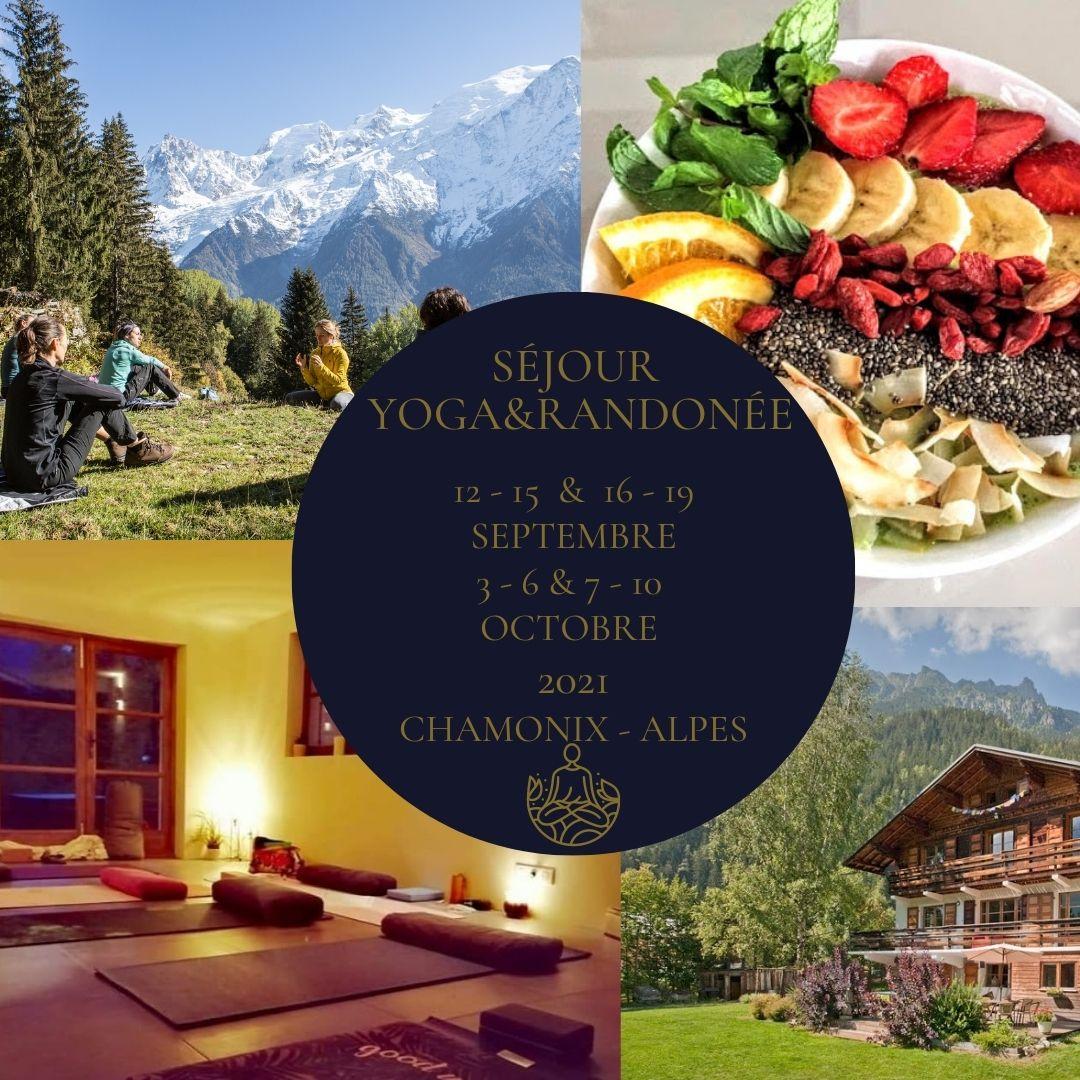 Forfait pension complète : du Mercredi 12 au dimanche 15 Septembre 2021Chambre partagée (Uniquement avec 1 membre de la même famille ou 1 ami(e)Chambre privéeMontant total 994€  Chambre partagée pour 2 pers (Uniquement avec 1 membre de la même familleour ami(e) 594€  Chambre privéRenseignements personnels :Yoga :Niveau de yoga: ........................Style: .........................................Depuis combien de temps je pratique?:........................................................Attentes:........................................................................................................................................................................................................................................Autre:...............................................................................................................................................................................................................................................Information pour l'activité Randonnée:Niveau  : ........................................Attentes:............................................................................................................................................................................................................................................Massages: (Non inclu dans le prix) 70€Chiropracteur ou Rolfeur sur place: (Non inclu dans le prix) 60€Alimentation :Intolérances alimentaires: …..……………………………………………………….…………………………………………………………………………………………………..Allergies alimentaires:.........................................................................................…………………………………………………………………………………………………..Végétarien:  OUI   NONVégétalien:  OUI   NONParlez-nous de vous en quelques lignes si vous le souhaitez:…………………………………………………………………………………………………………………………………………………………………………………………………………………………………………………………………………………………………………………………………………………………………………………………………………..Comment avez-vous entendu parler de nous ? ....................................................…………………………………………………………………………………………………..Je soussigné(e)..........................................(Nom & Prénom), certifie avoir pris connaissance et accepté les conditions générales d'inscription à la retraite “Yoga & Randonnée” à ChamonixJe verse 30% du montant total de mon séjour soit:..............€ ou la totalitéVirement sur le compte Societe generaleTitulaire :BLANCHE DE MARION DE GLATIGNYRIB:30003 00103 00050449272 76IBAN :FR76 3000 3001 0300 0504 4927 276Domiciliation :205 AV MICHEL CROZ74400 CHAMONIXBIC-Adresse Swift :SOGEFRPP Le solde est à verser au plus tard le 01 Septembre 2021 A…………………………………..Le…………………………….Accueil des participants le 12/09 à partir de 16h00 à Chamonix:L’adresse vous sera fourni dès votre inscription validéeNous vous demanderons de présenter un test négatif à votre arrivée dans les lieux et/ou prendrons votre température chaque matin. Merci pour votre compréhensionContact: Blanche de MarionWatsapp+33(0)660828659Annulation:Svp, prévenir au plus tôt Blanche de Marion au 0660828659 ou par email à anandayogastudiochx@gmail.com.Vous pouvez obtenir le remboursement de votre dépôt de garantie dans sa totalité si vous annulez 30 jours avant la date d'arrivée prévue.Le reste du paiement est dû 15 jours avant votre arrivée.La totalité du paiement sera conservé à J-15 En cas de covid19 et sur présentation des résultats du  test positif nous vous proposerons 1 inscription sur 1 autre séjourAssurance:Annulation, rapatriement sont à voir directement avec votre compagnie d’assurance. Nous ne pourrons pas être tenu responsable en cas d’accident ou d’annulation. Merci beaucoup et nous nous réjouissons de vous retrouver bientôt pour cette merveilleuse aventure ensemble.Nom & Prénom:Nationalité:Adresse:Tel:Email:Contact en cas d’urgence: 